26.02.2020. устранен забой колодца по ул. Революции 1905 года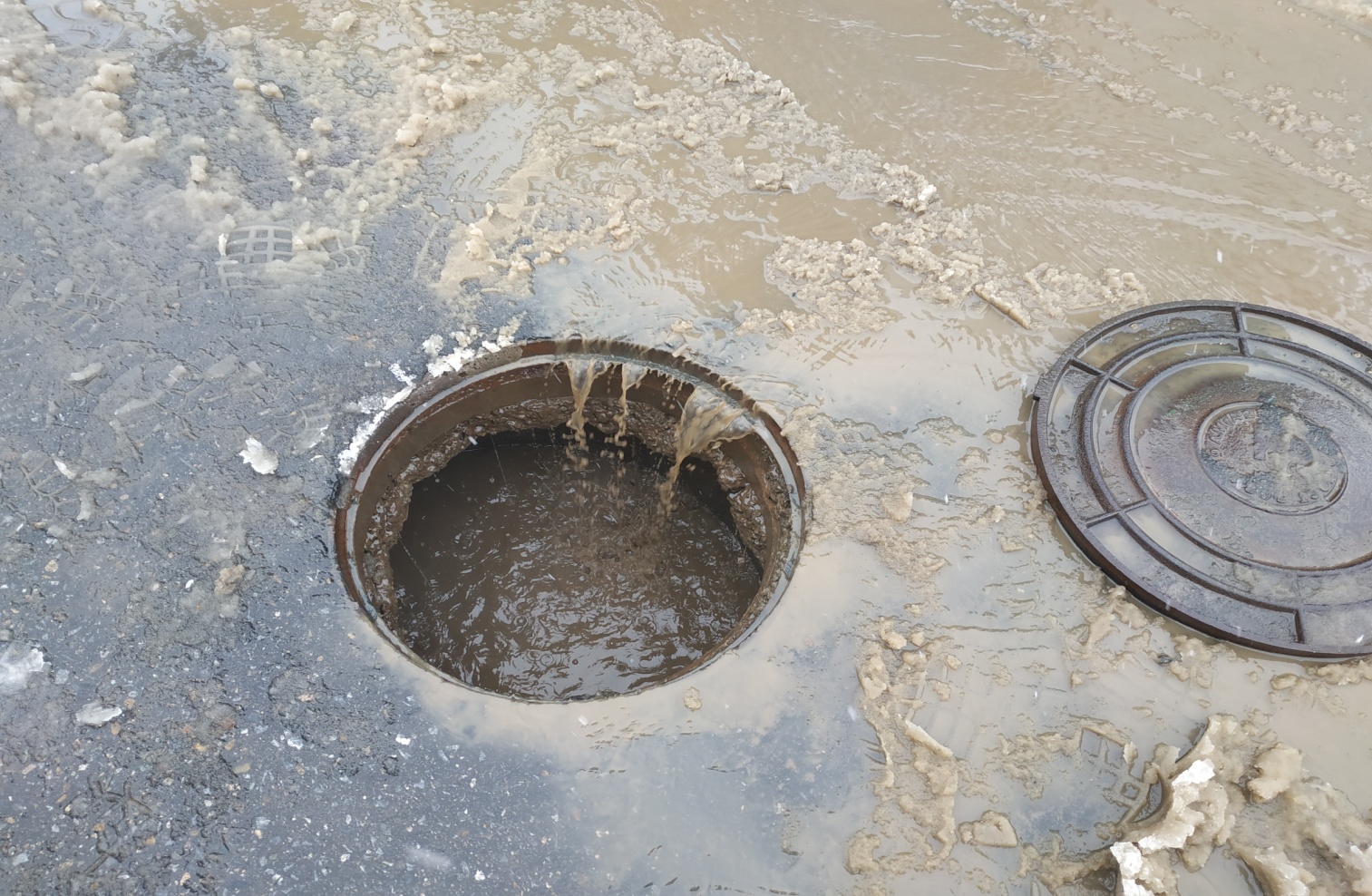 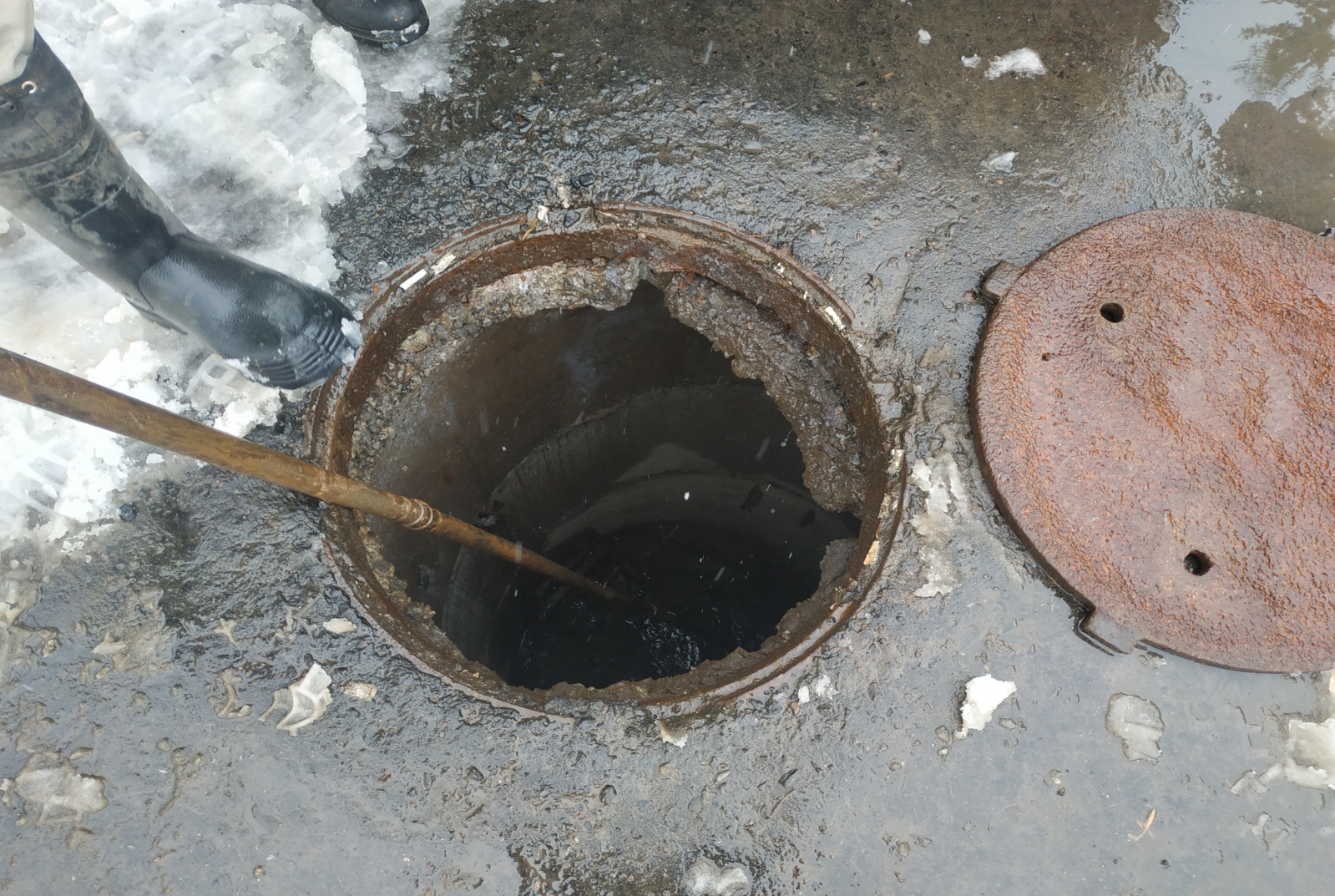 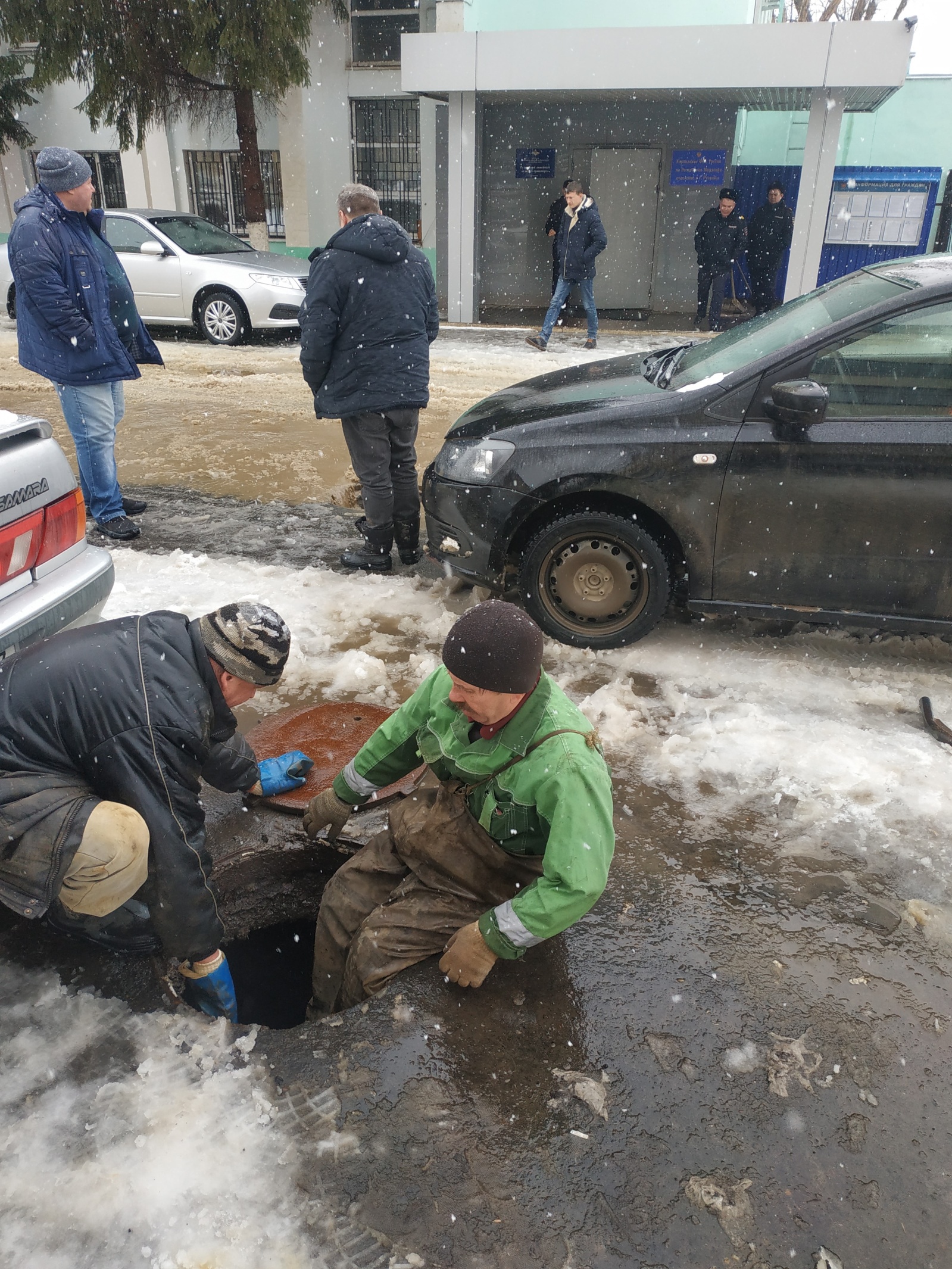 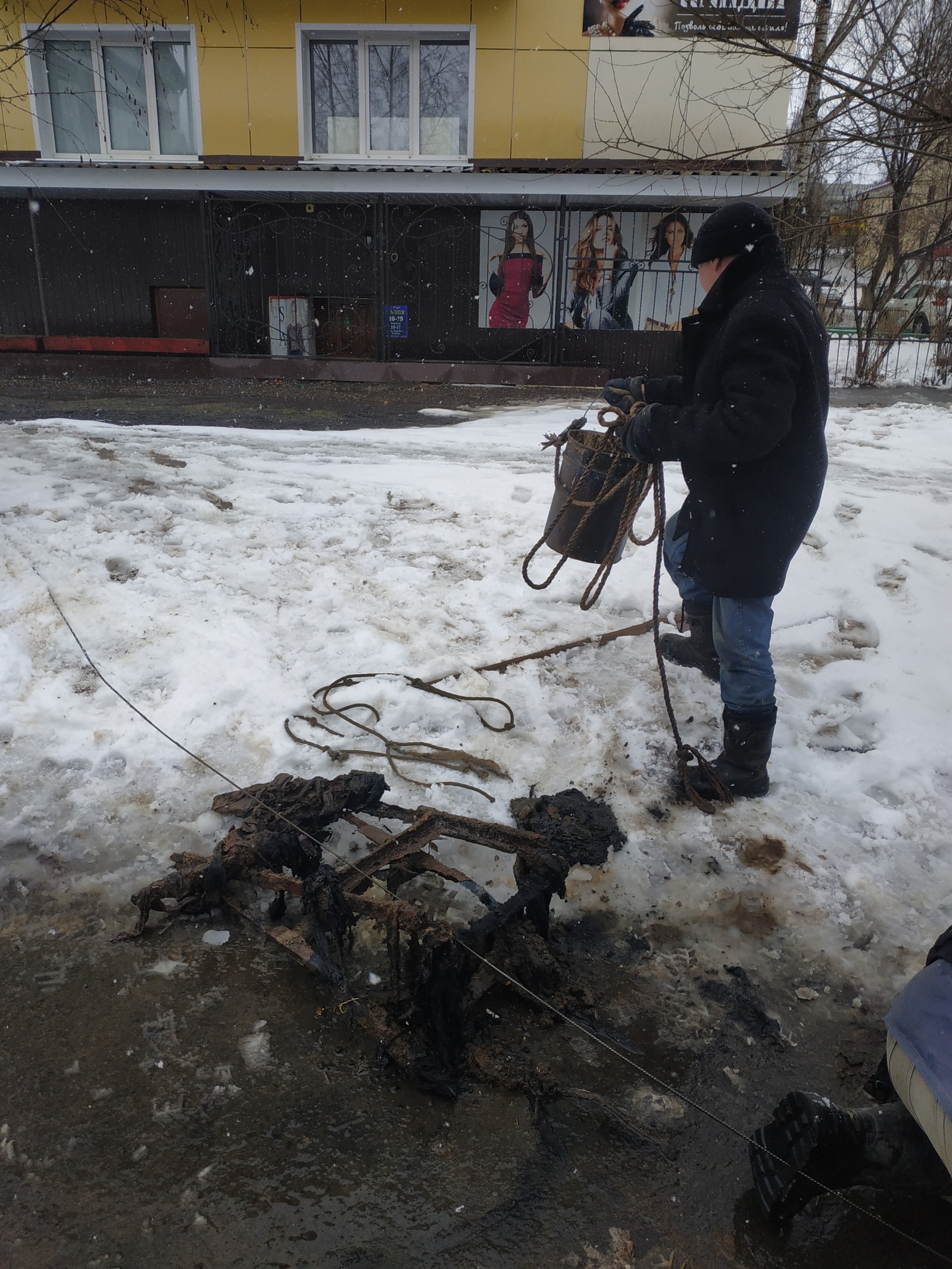 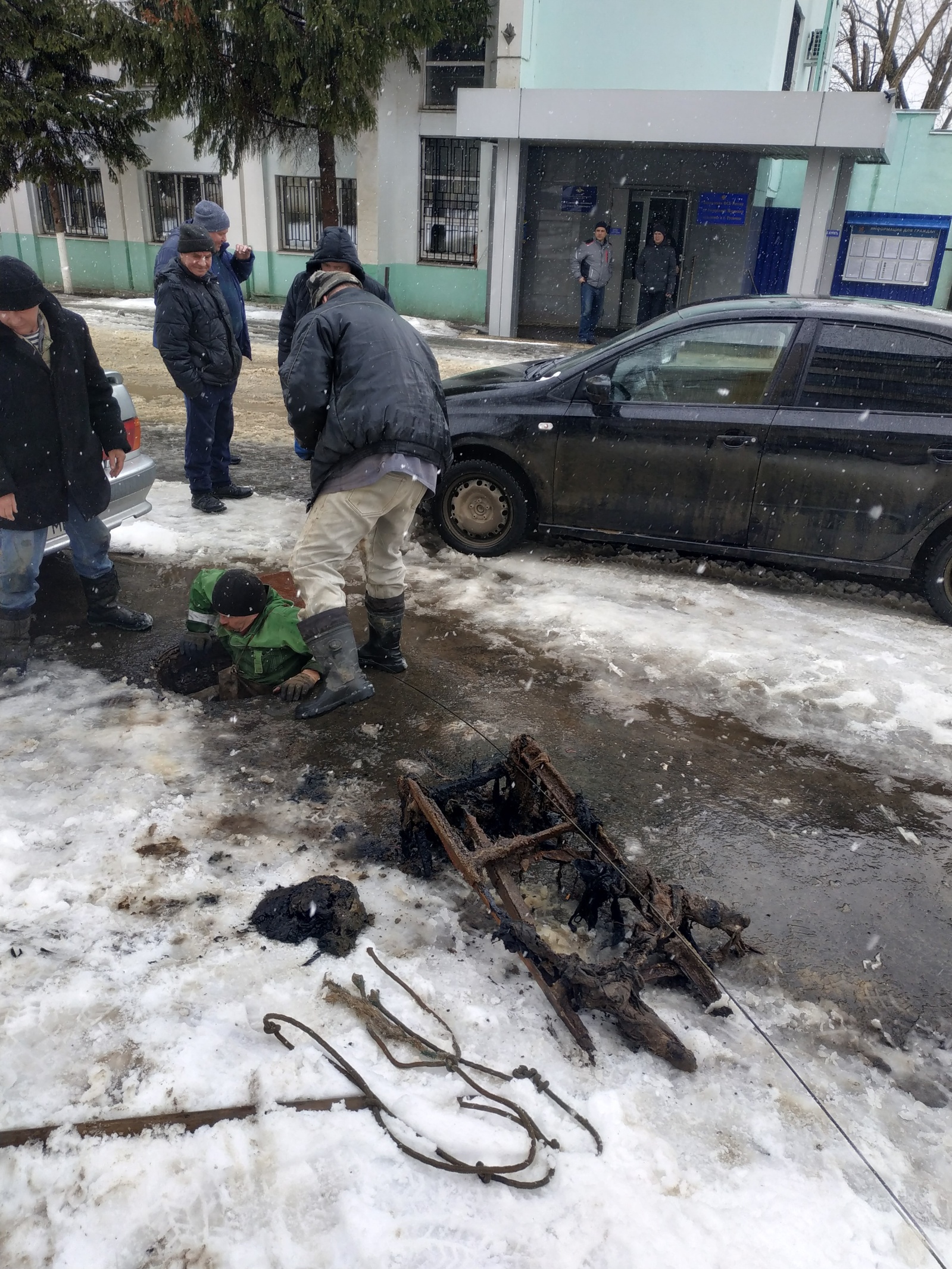 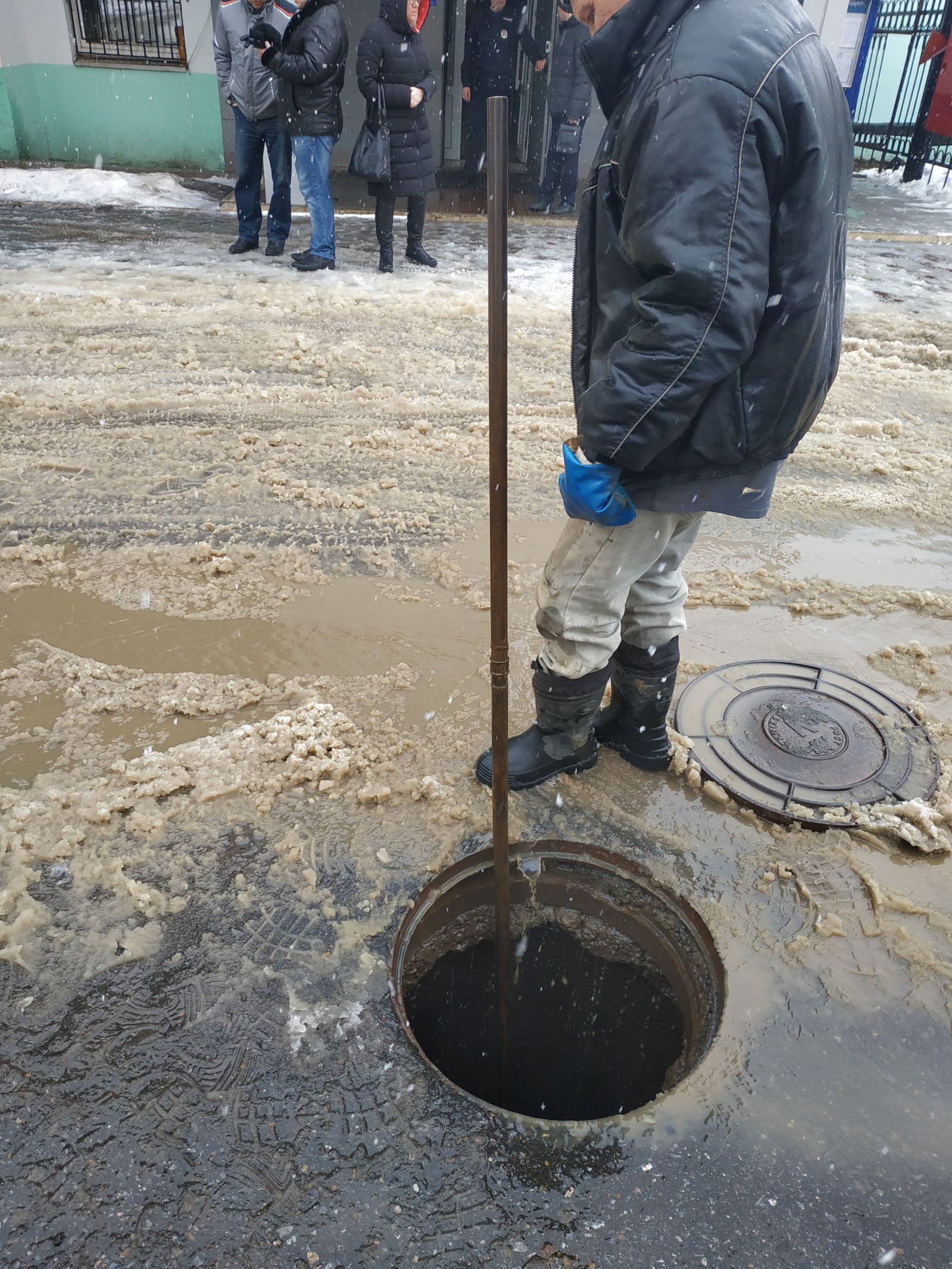 